Elenco codici IPA per fatture elettronicheDipartimento di Economia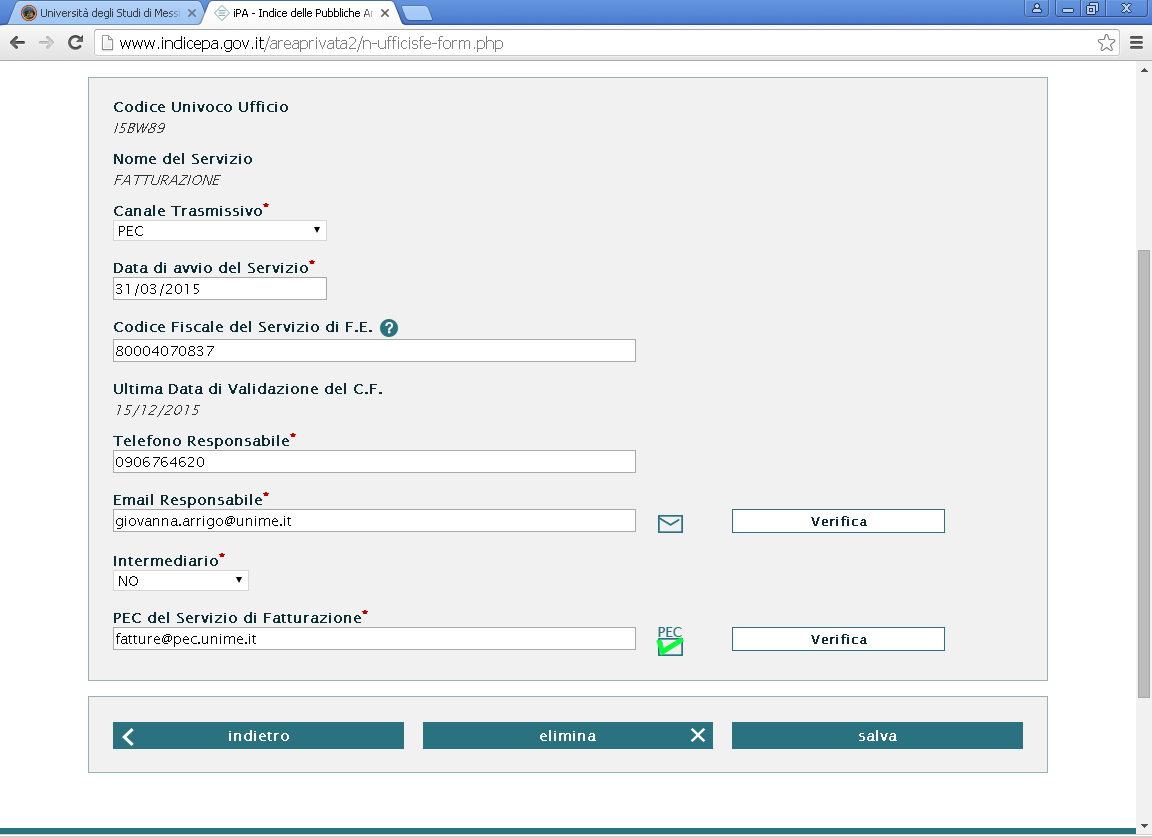 Dipartimento di Giurisprudenza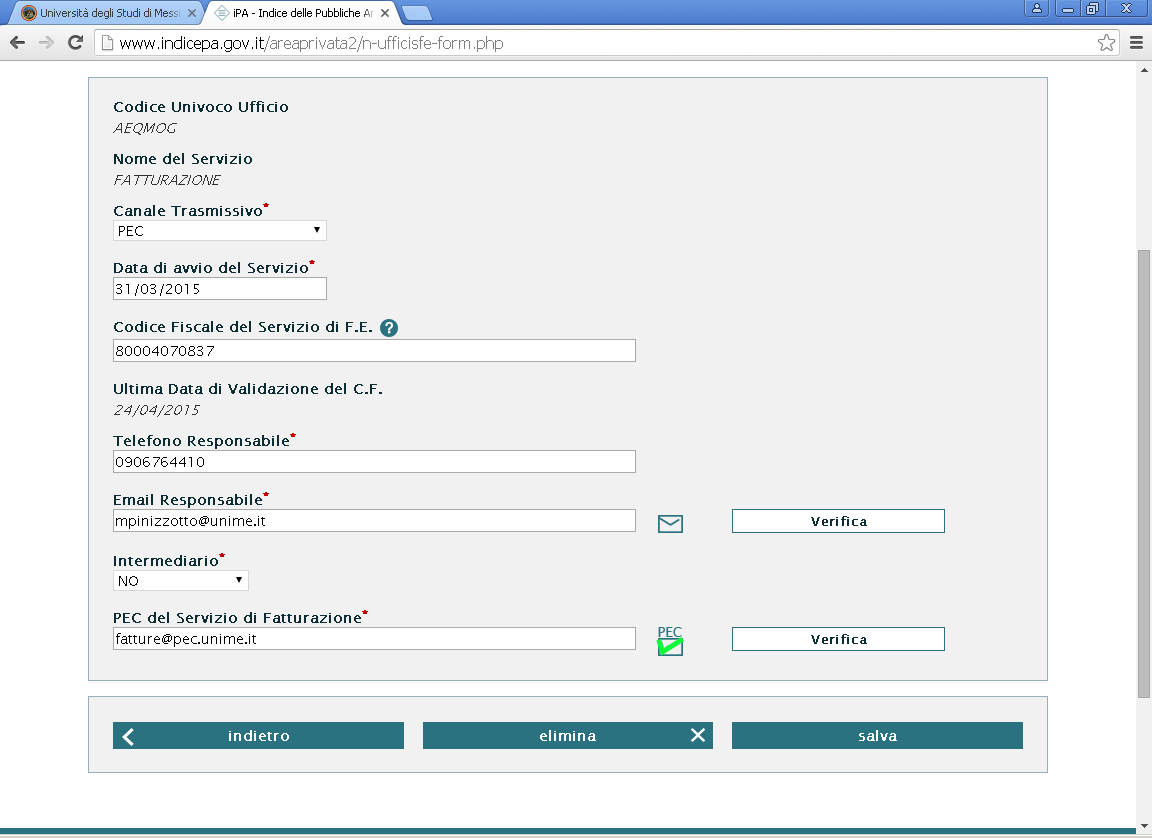 Dipartimento di Ingegneria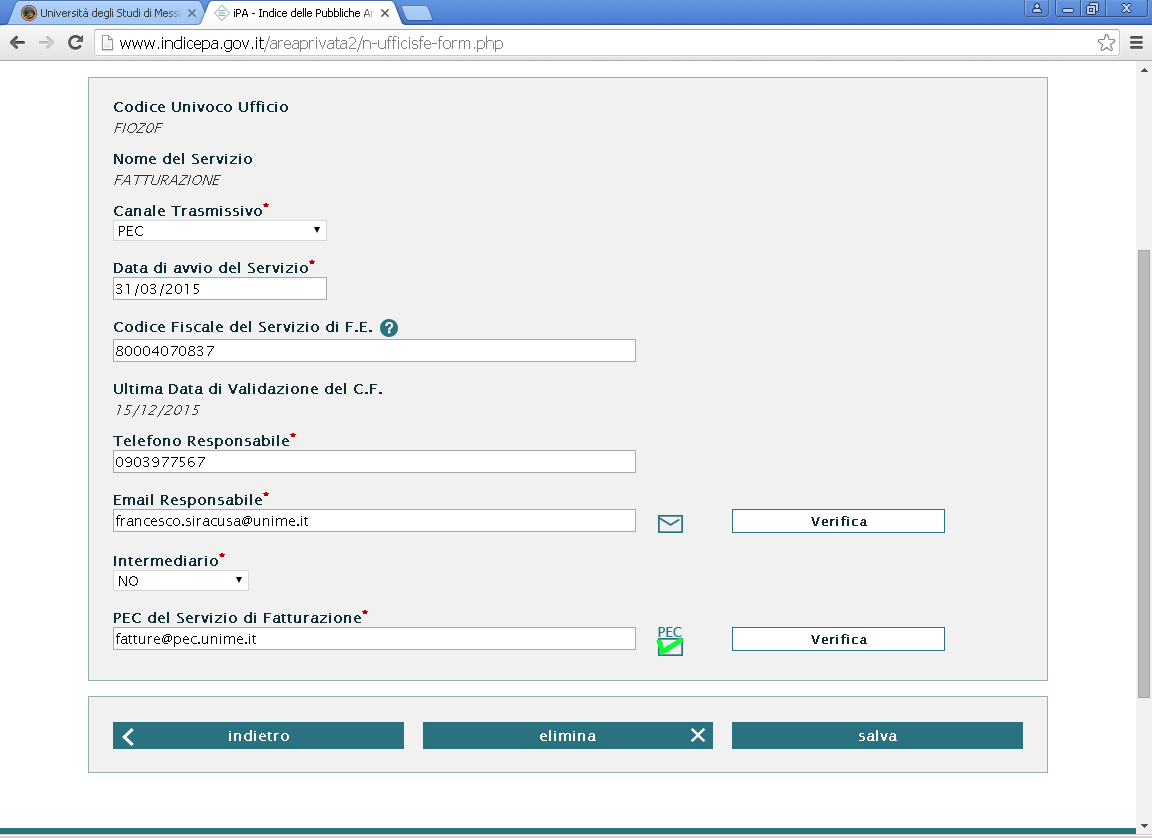 Dipartimento di Medicina Clinica e Sperimentale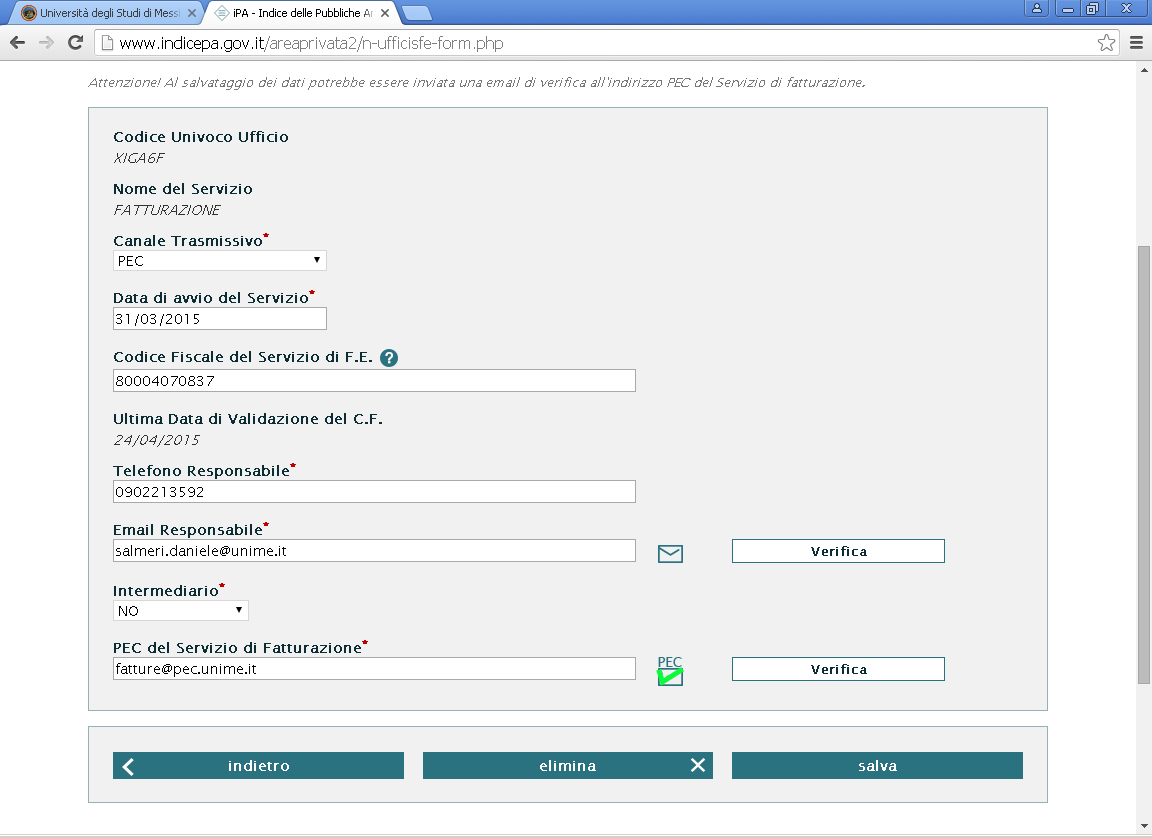 Dipartimento di Patologia Umana dell’adulto e dell’età evolutiva “Gaetano Barresi”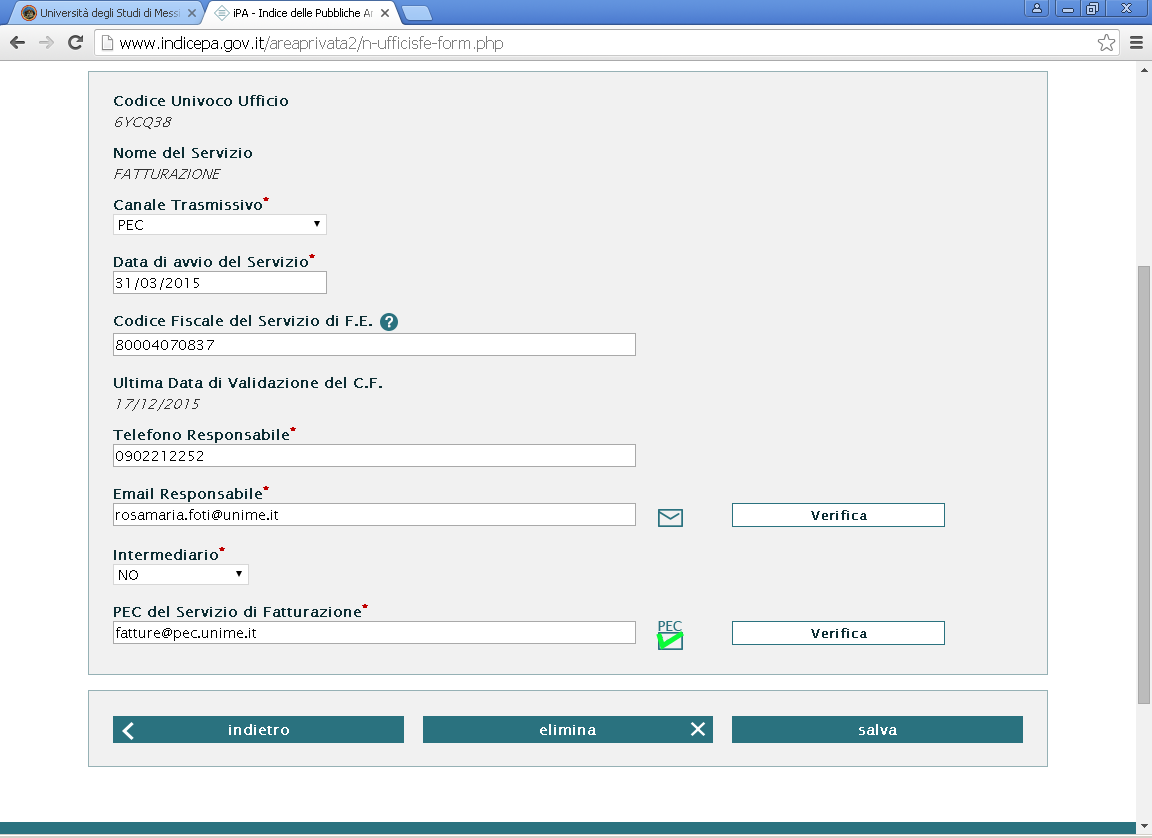 Dipartimento di Scienze biomediche, odontoiatriche e delle immagini morfologiche e funzionali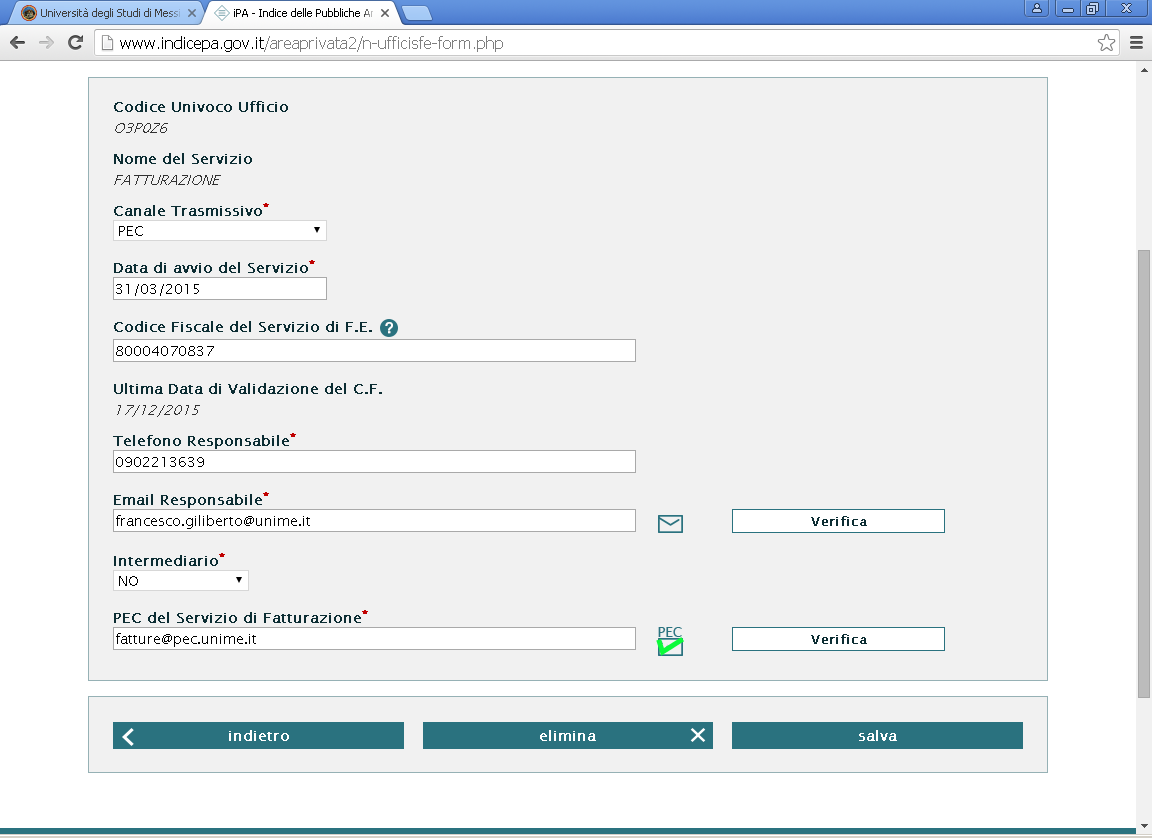 Dipartimento di Scienze chimiche, biologiche, farmaceutiche ed ambientali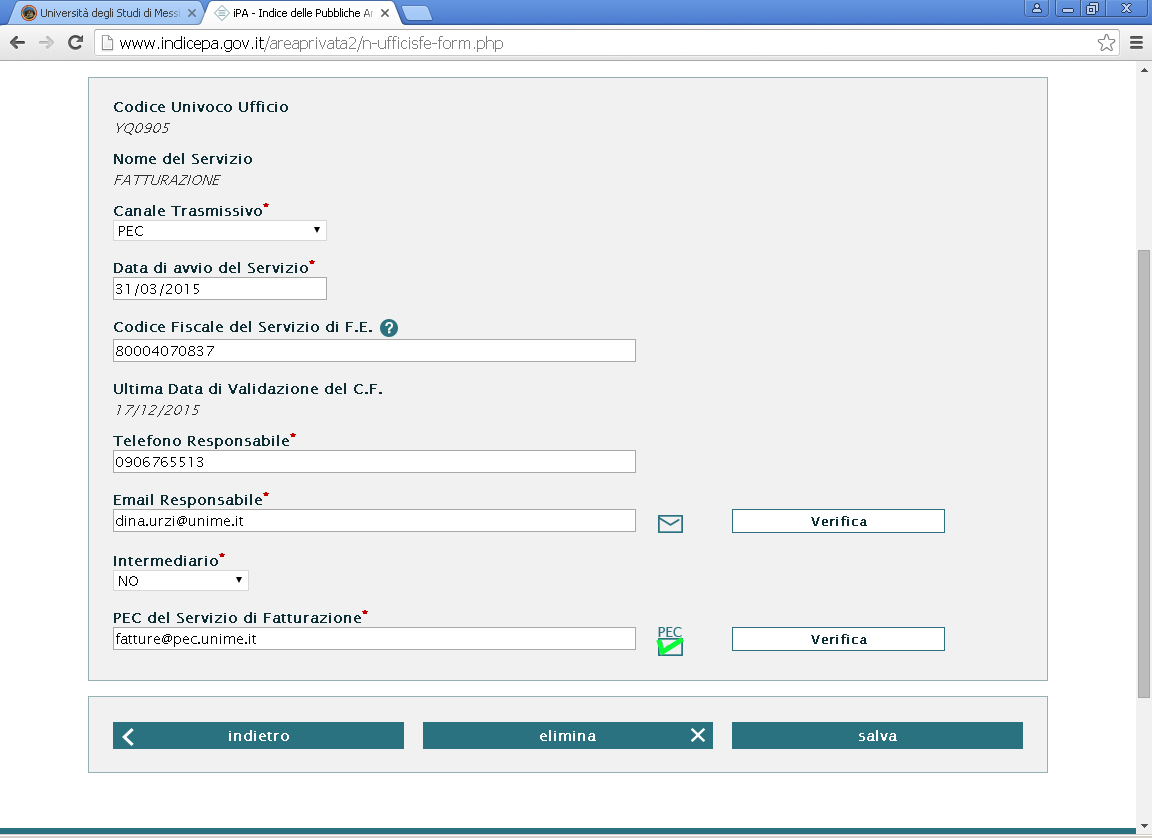 Dipartimento di Scienze cognitive, psicologiche, pedagogiche e studi culturali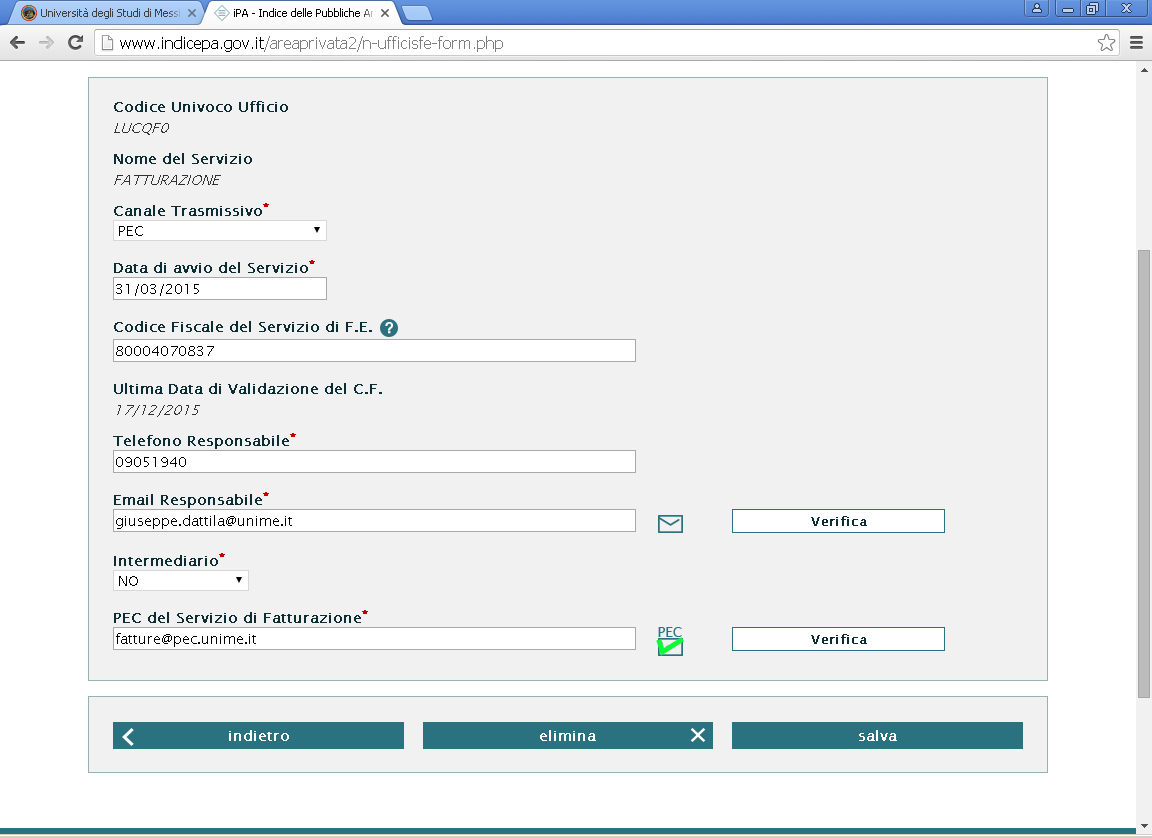 Dipartimento di Scienze matematiche e informatiche, scienze fisiche e scienze della terra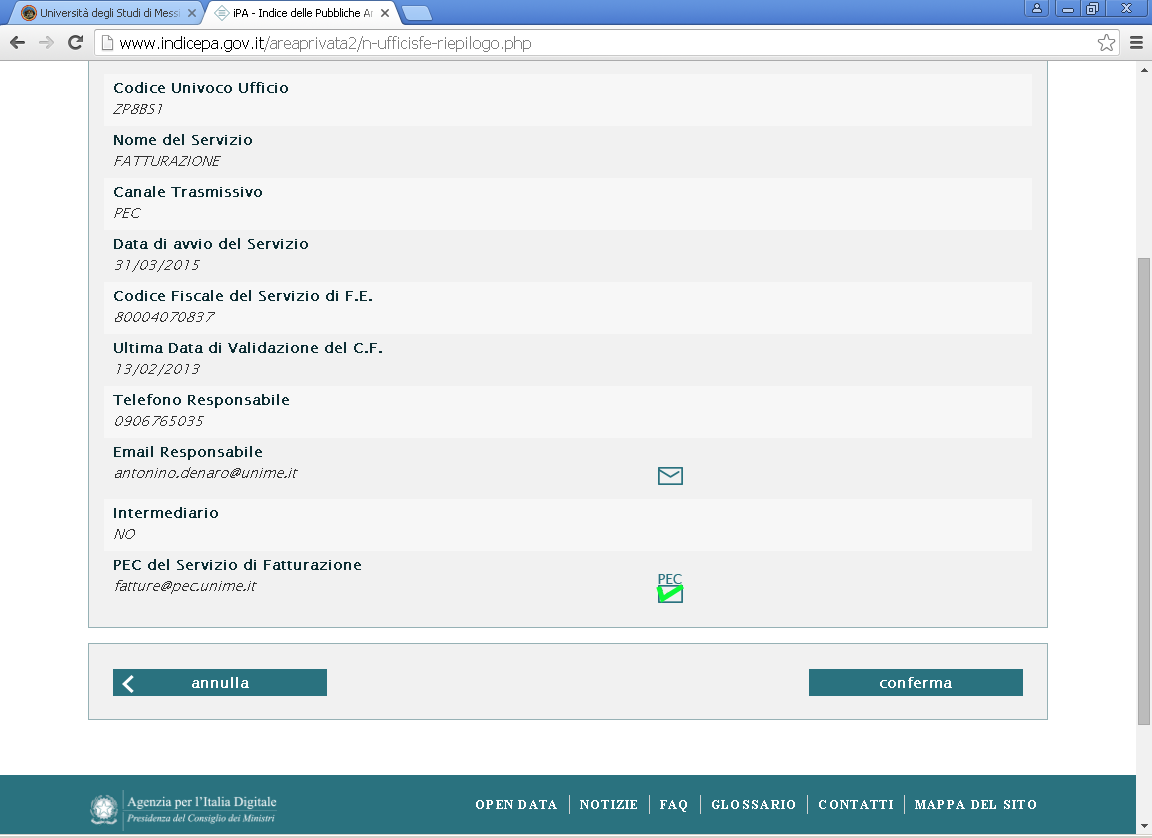 Dipartimento di Scienze politiche e giuridiche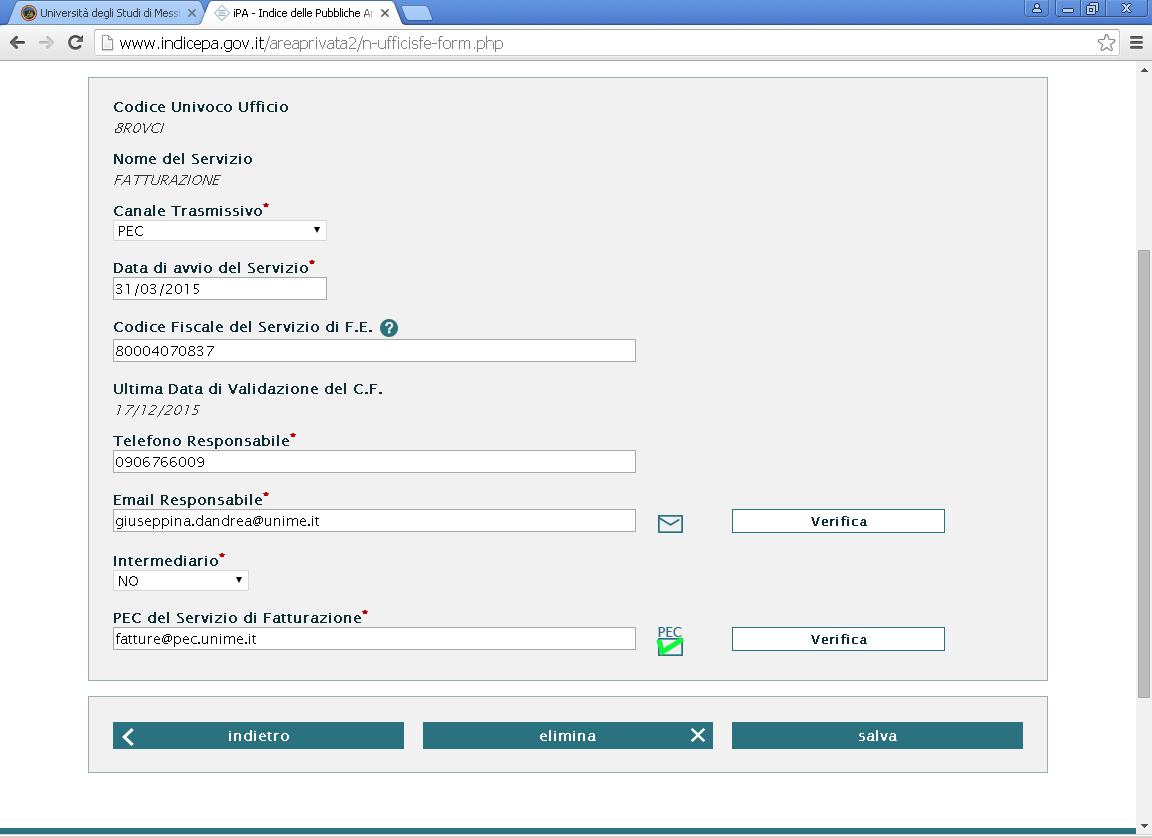 Dipartimento di Scienze Veterinarie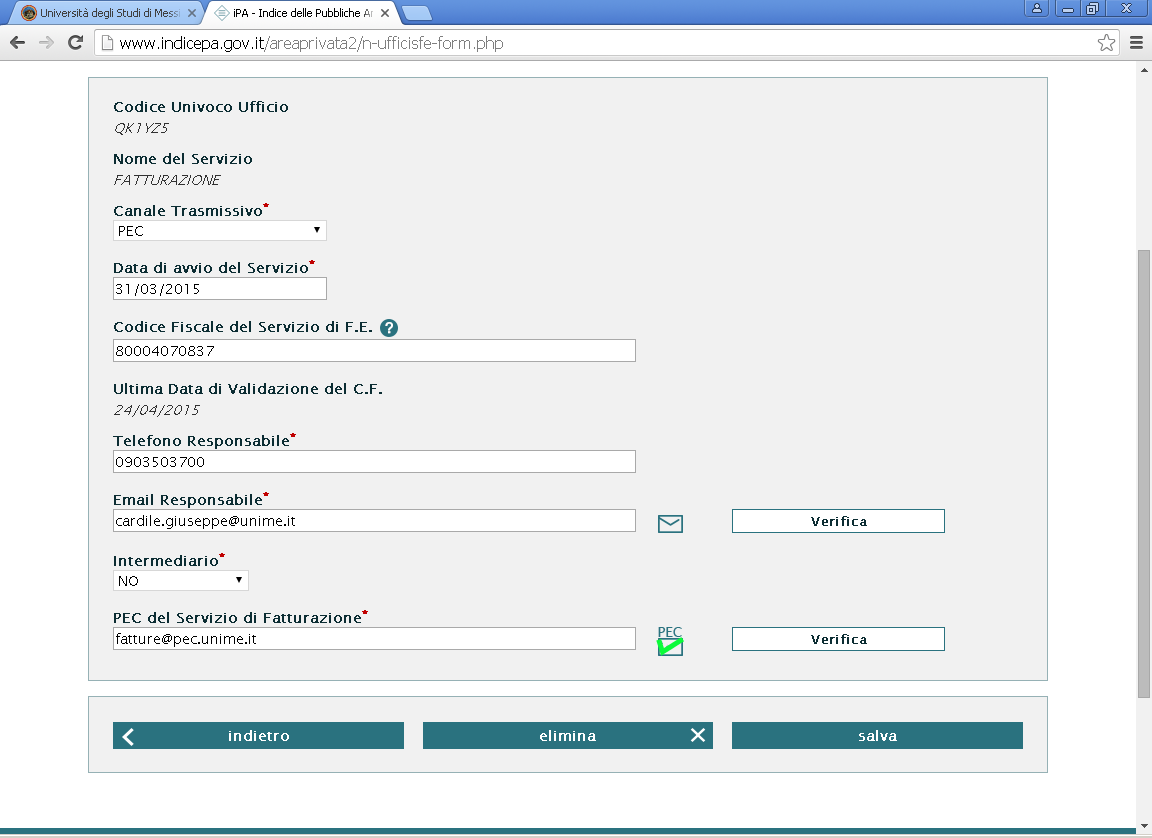 Dipartimento di Civiltà antiche e moderne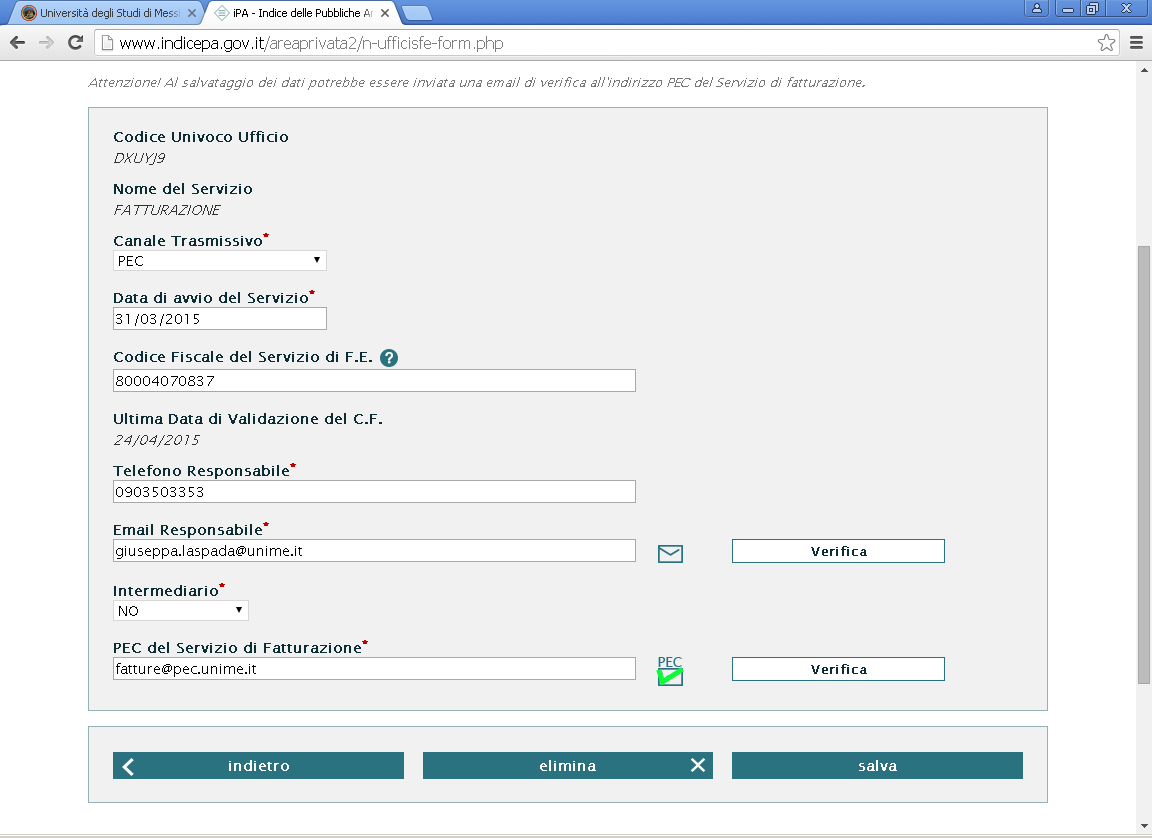 